REGOLAMENTOPossono partecipare
Per partecipare, è obbligatorio avere:
1) Più di 18 anni
2) Sesso Maschile


IscrizioneLa partecipazione all’evento ha un costo di 20,00€ a persona.Ogni squadra dev’esser formato da due persone.
Durante la fase a gironi è consentito cambiare i componenti della coppia.
A partire dalle fasi finali le coppie saranno definitiveRegolamento di gara
Il torneo “Birra Bros Padel Cup” è organizzato secondo i basilari principi del rispetto e del fairplay.
Per questi motivi, non sono assolutamente tollerati atteggiamenti antisportivi.
Con atteggiamenti antisportivi si intende, ad esempio:
-Insultare o minacciare un avversario o membri dello Staff
-Aggredire fisicamente un avversario o membri dello StaffO più in generale qualsiasi azione ritenibile dall’organizzazione, a suo insindacabile giudizio, antisportiva.
Queste azioni verranno sanzionate con l’immediato allontanamento dalla competizione della squadra/coppia.
Gli incontri si giocheranno alla meglio dei 3 set, con vantaggi.Durante le gare non è prevista la figura dell’arbitro.L’organizzazione, in caso di allontanamento di una coppia per motivi disciplinari o per motivi regolamentari, potrà sostituire una coppia esclusivamente durante la fase a gironi. Questa partirà in classifica con gli stessi punti dell’ultima classificata.
Calendario del torneo
L’organizzazione, a iscrizioni concluse, pubblicherà sul proprio sito internet e sul gruppo whatsapp il calendario definitivo del torneo, dalla prima alla terza giornata della fase a gironi.
Il calendario, prodotto grazie alle preferenze delle squadre, è da ritenere convalidato sino alla fine della fase eliminatoria.
Le squadre possono richiedere modifiche all’organizzazione entro e non oltre Domenica 7 giugno alle ore 14.
A partire da Domenica 7 giugno alle ore 14.01 il calendario diventerà definitivo e non potrà esser modificato.L’organizzazione, però, in caso di sopraggiunte probematiche accorse alle squadre partecipanti, può valutare (a suo insindacabile giudizio), la possibilità di modificare la data e l’orario della gara.
Si specifica, altresì, che eventuali modifiche dovranno ricevere il benestare della squadra avversaria e solo qualora vi fosse la disponibilità della struttura di gioco.Atteggiamenti passibili di ban o moderazione nei gruppi:
-Vietato insultare od offendere gli avversari o altri membri del torneo nelle chat
Ruolo del CapitanoIl capitano è l’unico referente dell’organizzazione. 
Lo staff, per meri motivi organizzativi, prenderà in considerazione le richieste mosse esclusivamente dal giocatore che si è iscritto per primo nel modulo di iscrizione.

Organizzazione gare
Le squadre sono tenute a visionare il calendario presente sull’App.
Dovranno presentarsi sul campo con almeno 15’ di anticipo rispetto all’orario stabilito.
E’ concesso un ritardo non superiore a 15’ rispetto all’orario stabilito da calendario.Le squadre sono tenute, all’arrivo al campo, di provvedere all’igienizzazione delle mani e a inserire i propri indumenti in una borsa chiusa.Le squadre che non si presenteranno a una gara dovranno corrispondere all’organizzazione il costo totale di due squadre, quindi €40,00, pena l’esclusione dalla competizione. creerà su discord dei gruppi per ciascun girone. 
Gli orari verranno stabilito dall’organizzazione prima dell’inizio del torneo (leggere voce “Calendario Partite”) e saranno pubblicati sul sito www.asdarend.it
Le gare verranno giocate dalle 21.45 alle 24.00. Le squadre, per questo, danno incondizionata disponibilità in questa fascia oraria.Le squadre devono disporre di almeno 4 giocatori per iniziare la gara. In caso di “crash” di uno dei partecipanti la partita potrà continuare.Il ritardo permesso ad ogni gara è di massimo 15minuti rispetto all’orario da calendario.
In caso di ritardo superiore, per richiedere la vittoria a tavolino, il capitano dovrà inviare all’organizzazione un video che dimostri l’orario di attesa (ad esempio con il sito www.oraesatta.co).Utilizzo di giocatori non in rosa e reclami
Nel caso una squadra richieda la vittoria a tavolino perché l’avversario ha inserito giocatori non della rosa potrà effettuare reclamo.Per effettuare reclamo è necessario preannunciarlo al termine della gara o comunque entro e non oltre 2 ore dalla fine del match giocato.RisultatiLe squadre, a fine gara, dovranno riferire all’organizzazione il punteggio (set) e i game di ciascun set.Nella fase a girone la vittoria varrà 3 punti; la sconfitta 0 puntiPer decretare il passaggio del turno, in caso due squadre si trovino con lo stesso punteggio si prenderà in esame:
-Scontro diretto
-Differenza set
-Differenza game
In caso di 3 o 4 squadre con lo stesso punteggio si procederà con la classifica avulsa con gli stessi principi di cui sopraLe partite della fase a gironi saranno di sola andata.

Le fasi finali saranno ad eliminazione diretta.

Formulazione
Il torneo verrà suddiviso in 5 gironi da 4 squadre ciascuno

Successivamente, accederanno al turno successivo le prime due classificate Ai playoff accederanno le seconde classificate, esclusa la migliore delle seconde classificate.
Le prime classificate, più la migliore seconda classificata, accederanno direttamente ai quarti di finale.Costi e Modulistica
Ad ogni partita ciascuna coppia dovrà consegnare € 20,00 all’organizzazione prima della partita.
Nel costo campo sono comprese la fornitura di racchette e di palline.La giornata conclusiva (semifinali e finali) è offerta invece dallo staff.
Inoltre ciascun giocatore è tenuto a compilare un modulo di tesseramento e apporre la propria firma.
Questi serviranno per tesserare i partecipanti alla competizione e concedere loro copertura assicurativa.
La copertura assicurativa concessa è specificata nel modulo di iscrizionePremioLa vincitrice e la seconda classificata della 1° edizione del Torneo BIRRA BROS PADEL CUP si aggiudicheranno una fornitura di Birre Bros. e un abbigliamento tecnico (con quantità maggiore per la prima classificata)Sospensione dell’eventoL’evento potrebbe esser annullato per qualsiasi motivazione presa dall’Organizzazione.

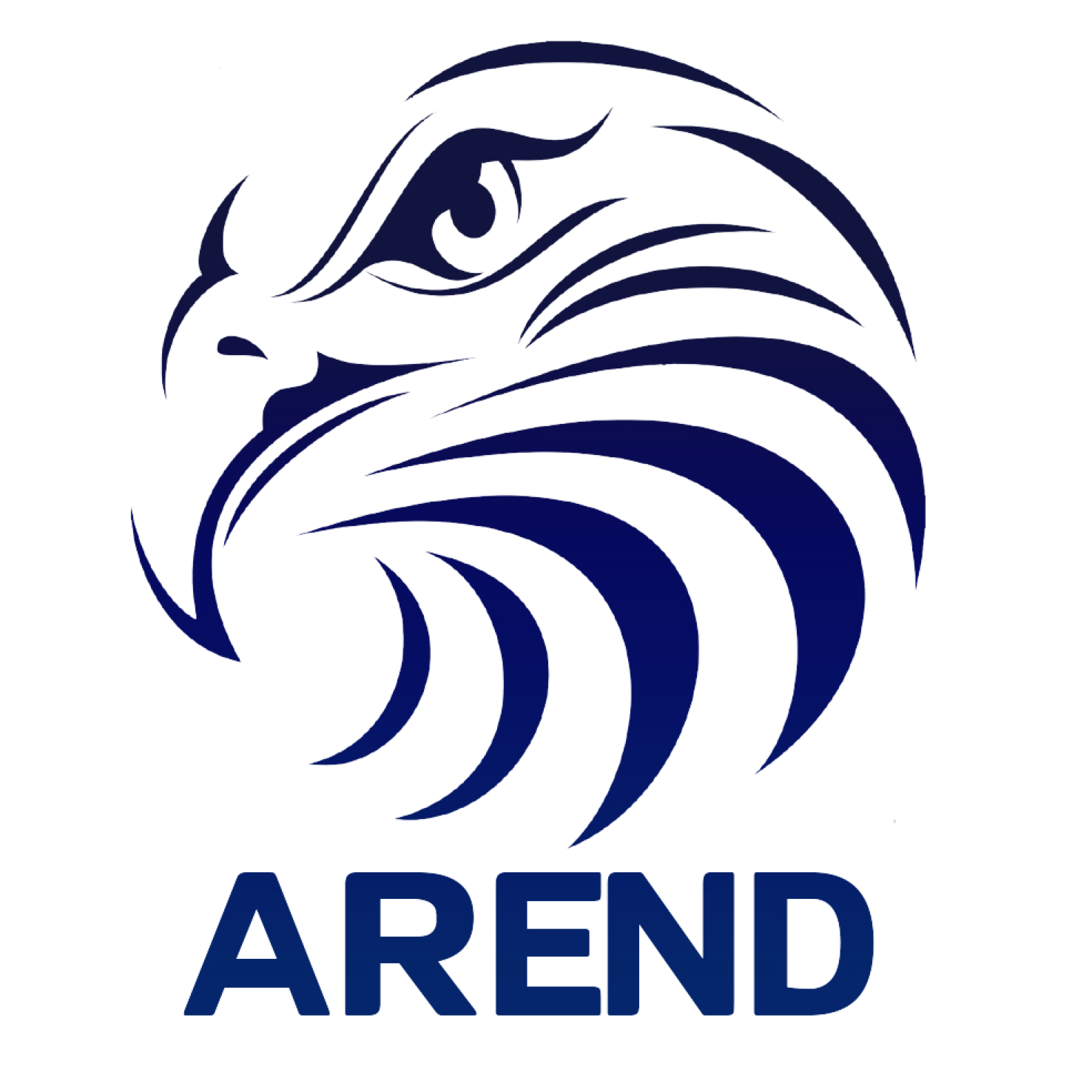 
1° ed “BIRRA BROS PADEL CUP”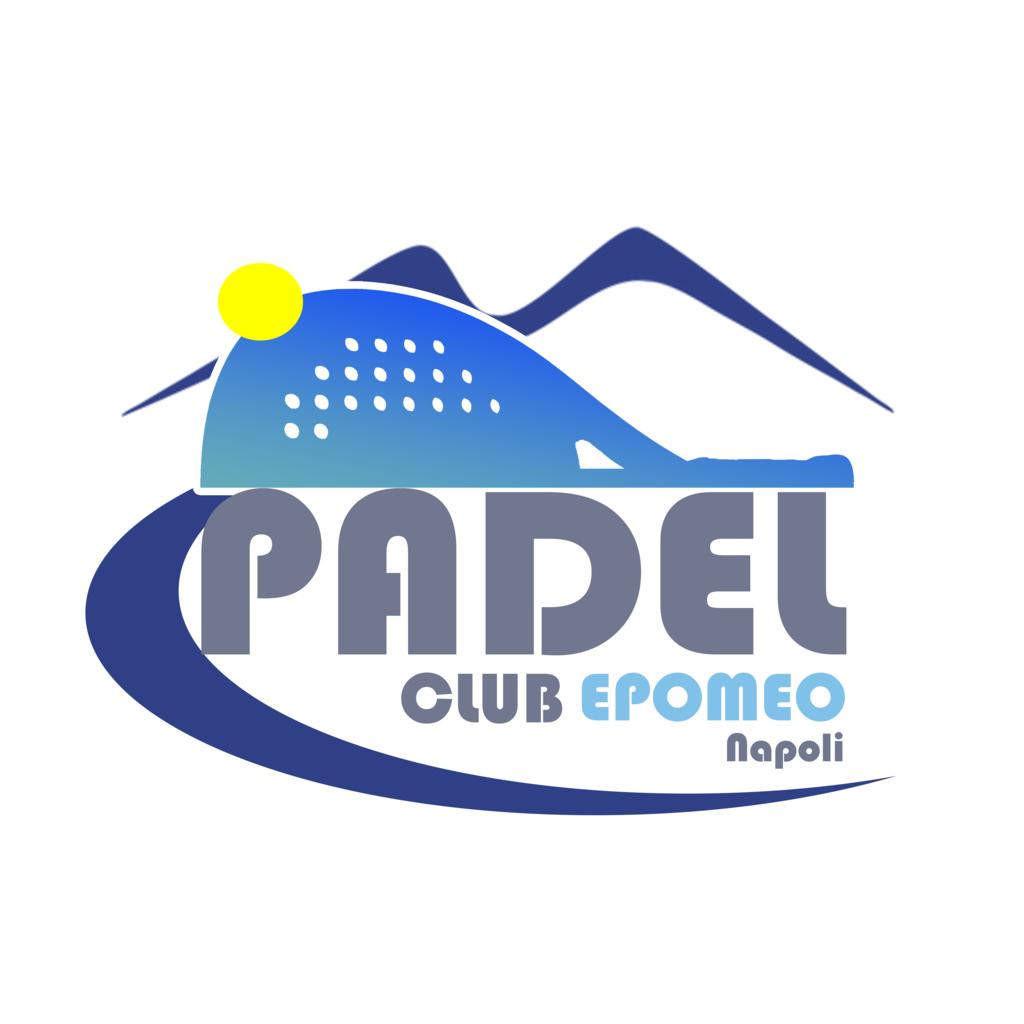 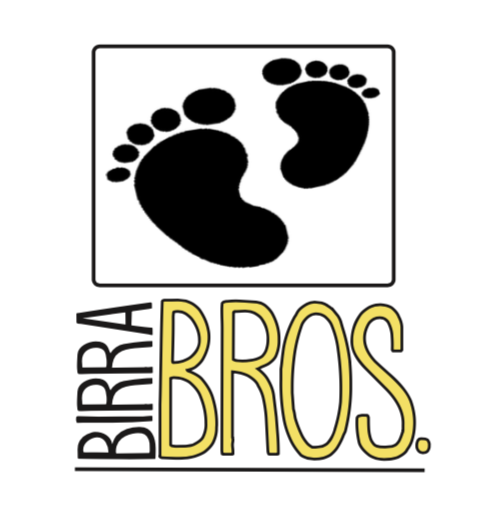 
Torneo di Padel 
organizzato dalla ASD AREND e dal PADEL CLUB EPOMEO
Patrocinato dall’EPS Endas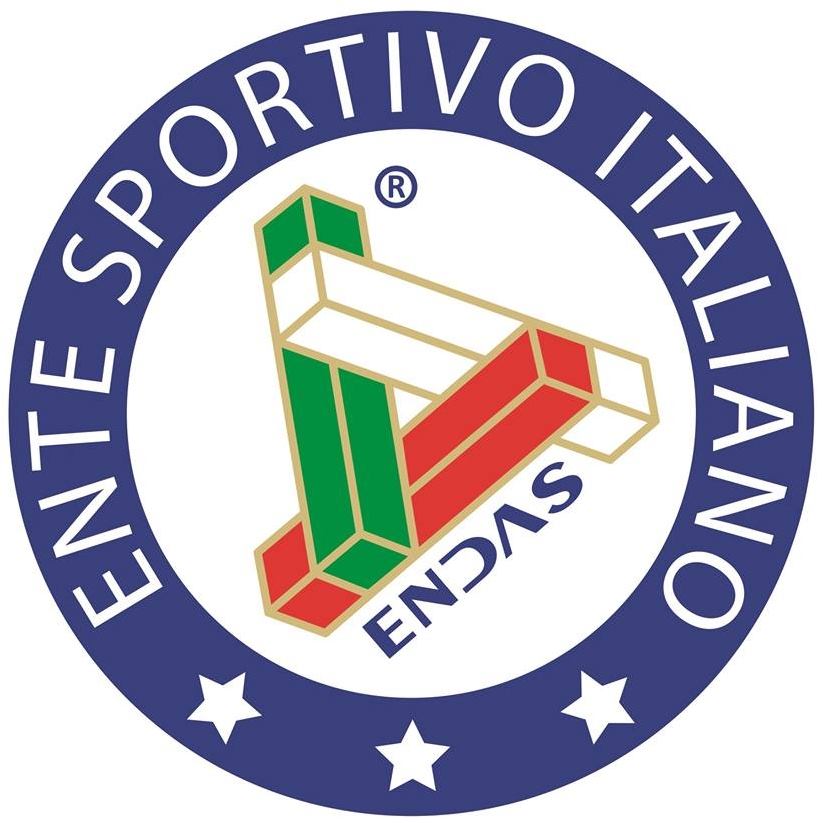 